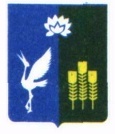 АДМИНИСТРАЦИЯПРОХОРСКОГО СЕЛЬСКОГО ПОСЕЛЕНИЯСПАССКОГО МУНИЦИПАЛЬНОГО РАЙОНА ПРИМОРСКОГО КРАЯПОСТАНОВЛЕНИЕ21 декабря 2018 года                         с.Прохоры                                           № 77-паВ соответствии со статьями 160.1 и 160.2 Бюджетного кодекса Российской Федерации, разделом 2 Указаний о порядке применения бюджетной классификации Российской Федерации, утвержденных приказом Министерства финансов Российской Федерации от 1 июля 2013 года № 65н, решением муниципального комитета Прохорского сельского поселения от 18 декабря 2017 года № 148 «О бюджете Прохорского сельского поселения на 2018 год и плановый период 2019 - 2020 годов», на основании Устава Прохорского сельского поселения, администрация Прохорского сельского поселенияПОСТАНОВЛЯЕТ:Внести в таблицу Перечня источников доходов бюджета Прохорского сельского поселения, полномочия по администрированию которых возлагаются на администрацию Прохорского сельского поселения, Приложения № 1  к Порядку осуществления и о наделении бюджетными полномочиями администраторов доходов и администратора источников внутреннего финансирования дефицита бюджета Прохорского сельского поселения  на 2018 год, утвержденному постановлением администрации Прохорского сельского поселения от 20 декабря 2017 года № 87-па2.Ведущему специалисту 2 разряда Лопатко Е.А  обнародовать настоящее постановление на официальном сайте администрации Прохорского сельского поселения в сети Интернет.3.Настоящее постановление вступает в силу с момента его официального обнародования.4.Контроль за исполнением настоящего постановления возложить на ведущего специалиста 2 разряда Юрьеву Т.С.Глава администрации Прохорского сельского поселения					Кобзарь В.В.О внесении изменений в постановление администрации Прохорского сельского поселения от 20.12.2017 года № 87-па «Об утверждении порядка осуществления и о наделении бюджетными полномочиями администраторов доходов и администратора источников внутреннего финансирования дефицита бюджета Прохорского сельского поселения на 2018 год»97620249999100000151Прочие межбюджетные трансферты, передаваемые бюджетам сельских поселенийадминистрация Прохорского сельского поселения 